Информационно- методический дистанционный центр «ОЛИМП»  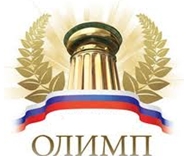 Адрес сайта: http://konkursolimp.ru/Сайт является зарегистрированным в Российской Федерации средством массовой информации.Свидетельство о регистрации ЭЛ № ФС 77-61641 от 07.05.2015 года.АДРЕС электронной почты - olimpumnik@yandex.ruТелефон для справок - 8 905 910 71 54проводитВсероссийскую олимпиаду«Команды терминала операционной системы Ubuntu10(GNU/Linux)».Тематика олимпиады: информатика.Сроки проведения викторины/олимпиады: 25 января 2017 года- 25 мая 2017 года.Заявки принимаются до 25 мая 2017 года включительно.Результаты будут опубликованы на сайте не позднее 10 июня 2017 года.После опубликования результатов на сайте, происходит рассылка наградных материалов (до  25 июня 2017 года).Участники викторины/олимпиады:учащиеся школ, лицеев, гимназий и других образовательных учреждений всех типов,  студенты (обучающиеся) учреждений  НПО,СПО и все желающие. Участие индивидуальное.Для участия в викторине/олимпиаде необходимо:1. Оплатить организационный взнос за участие (150 рублей за одного участника).2. Заполнить  заявку  на участие в викторине/олимпиаде, заполнить таблицу для ответов , приложить отсканированную копию квитанции об оплате.  Отправить  файлы в формате «Word» с выполненными заданиями на электронный адрес  olimpumnik@yandex.ru  в сроки проведения викторины/олимпиады.По результатам викторины/олимпиады будут определены победители, призеры  и участники, которые будут награждены дипломами и сертификатами. Координаторам и педагогам будут высланы сертификаты за подготовку учащихся.Организационный взнос за участие в конкурсе:150 рублей (электронный вариант) за одного участника (1-5 участников); 125 рублей (электронный вариант) участие более 5 учащихся (от 6 участников);100 рублей (электронный вариант) участие более 10 учащихся (от 11 участников).Организационный взнос группы участников может быть оплачен одной суммой!                                                    Оплата производится: 1.По квитанции Сбербанка (Приложение 2)скачать с сайта  http://konkursolimp.ru2. С сайта через  Яндекс.Деньги    http://konkursolimp.ru/oplata-za-uchastie/  Коллеги, дождитесь подтверждения получения работы. Вам ответят в течение 48 часов!Распределение оргвзносов:ИМЦ«ОЛИМП» проводит общероссийские педагогические конкурсы с целью выявления и награждения талантливых педагогов. Все поступающие оргвзносы от участников идут на покрытие расходов на изготовление и пересылку дипломов, и прочих сопутствующих расходов.Всероссийская олимпиада«Команды терминала операционной системы Ubuntu 10 (GNU /Linux)».Тематика: информатика.Уважаемые участники!Вам предлагается ряд заданий, посвященных командам терминала операционной системы Ubuntu10(GNU /Linux). Вам необходимо выбрать один правильный ответ из предложенных во всех заданиях. Каждый ответ засчитывается за 1 балл. Два ответа на вопрос - неправильный ответ. Максимальный балл за все задания – 15 баллов. Ответы вам необходимо записать в бланк ответов (Приложение)! Внимательно читайте задания и инструкции к ним! Удачи!!!1 вопрос Что означает команда «su»?Варианты ответов на вопрос №1:А) переход в учётную запись суперпользователя; Б) запуск FTP сервера;В) запуск SSH сервера.2 вопросКакой командой запускается проверка наличия обновлений для всех установленных пакетов программ Linux и предлагается  их загрузка и установка?Варианты ответов на вопрос № 2:а) sudo apt-get upgrade;б) sudo apt-get autoclean;в) sudo apt-get clean.3 вопросКакой командой можно найти неработающие программные пакеты Linux и попытаться отладить те, которые отмечены сообщением на английском языке «unmet dependency» («взаимозависимости не удовлетворены»)?Варианты ответов на вопрос №3:А) apt-config-V;Б) sudo apt-get –f install;В) apt –cache pkgnames.4 вопросЧто означает команда «chmod 0700» ?Варианты ответов на вопрос №4:А) Владелец может читать, записывать файлы в данный каталог, а также переходить в него. Все остальные пользователи (за исключением суперпользователя) не имеют к нему доступа.Б) Полный доступ к файлам.В) Открывает права на чтение и изменение файла.5 вопрос Какая команда выдаёт информационную справку обо всех разделах жёсткого диска?Варианты ответов на вопрос №5:А) sudo fdisk  -l;Б) sudo parted;В) sudo mkdir /mnt/ image.6 вопросЧто означает команда «convert file.jpeg file.png»?Варианты ответов на вопрос №6:А) конвертирует файл GIF в BMP;Б) конвертирует файл JPEG в PNG;В) конвертирует файл TIFF в PCX.7 вопрос Что означает команда «cdrecord  -scanbus»?Варианты ответов на вопрос № 7:А) записывает новые данные на существующий компакт диск;Б) создаёт ещё один ISO-образ диска для записи;В) выводит список приводов, не  поддерживающих функцию записи.8 вопросЧто означает команда «cdrecord –v file.iso»?Варианты ответов на вопрос № 8:А) выполняет запись файла ISO на компакт-диск, отображает детальную информации (настройки по умолчанию);Б) устанавливает скорость записи на компакт -диск;В) открывает мультисессию записи на компакт- диск. 9 вопросЧто означает команда «sudo dpkg –i <файл DEB>»?Варианты ответов на вопрос № 9:А) устанавливает указанный DEB файл;Б) удаляет из операционной системы Linux указанный пакет;В) отображает информацию о заданном программном продукте.10 вопросЧто означает команда «cdparanoia  -B  “5-7”»?Варианты ответов на вопрос № 10:А) конвертирует дорожки 5-7 компакт – диска в раздельные  WAV -файлы;Б) конвертирует дорожки компакт диска в WAV-файлы;В) конвертирует дорожку 5 компакт-диска и сохраняет её в формате AIFF.11 вопросЧто означает команда «parted»?Варианты ответов на вопрос № 11:А) используется для работы с текстовыми файлами;Б) используется для изменения и редактирования разделов диска;В)  используется  для конвертирования музыкальных файлов;Г) используется для редактирования музыкальных файлов.12 вопросЧто означает команда «mount -t ext3»?Варианты ответов на вопрос № 12:А) отображает смонтированные в операционной системе ext3 –файловые системы;Б) отображает список смонтированных, удалённых и локальных файловых систем;В) монтирует  локальную файловую систему.13 вопросЧто означает команда «sudo badblocks -v <имя устройства>?Варианты ответов на вопрос № 13:А) осуществляет поиск физически повреждённых блоков на жестком диске;Б) осуществляет поиск и монтирование к операционной системе жёстких дисков;В)  осуществляет отключение жесткого диска.14 вопросЧто означает команда «free»?Варианты ответов на вопрос № 14:А) отображает объём подкачки;Б) отображает объём используемой в настоящее время оперативной памяти;В) отображает общий объём оперативной памяти, объём подкачки, а также объём памяти, используемой в настоящее время.15 вопросЧто означает команда «wget -r -l 10 -k ubuntovod.ru»?Варианты ответов на вопрос № 15:А) скачивает весь сайт  «ubuntovod.ru» на жесткий диск;Б) запускает антивирусный сканер и  проверяет сайта «ubuntovod.ru» на наличие вредоносного программного обеспечения (вирусов);В) открывает страницу сайта «ubuntovod.ru».Ответы на вопросы.Ф.И.О. участника ________________________Класс__________________________________Краткое наименование ОУ_______________Регион_______________________________________Таблица для ответовЗаявка на участие в олимпиадеПРИЛОЖЕНИЕ 2.ВНИМАНИЕ! СУММА В КВИТАНЦИИ МЕНЯЕТСЯ.№ вопросаОтвет 1234567891011121314151Фамилия имя участника 2 Класс3Краткое наименование образовательного учреждения4Адрес участника (край, область, город, село)5ФИО координатора (руководителя)6Должность координатора7e-mailобразовательного учреждения8e-mail личный9Разрешаю использовать указанную мною электронную почту для рассылки информации о проектах ИМЦ